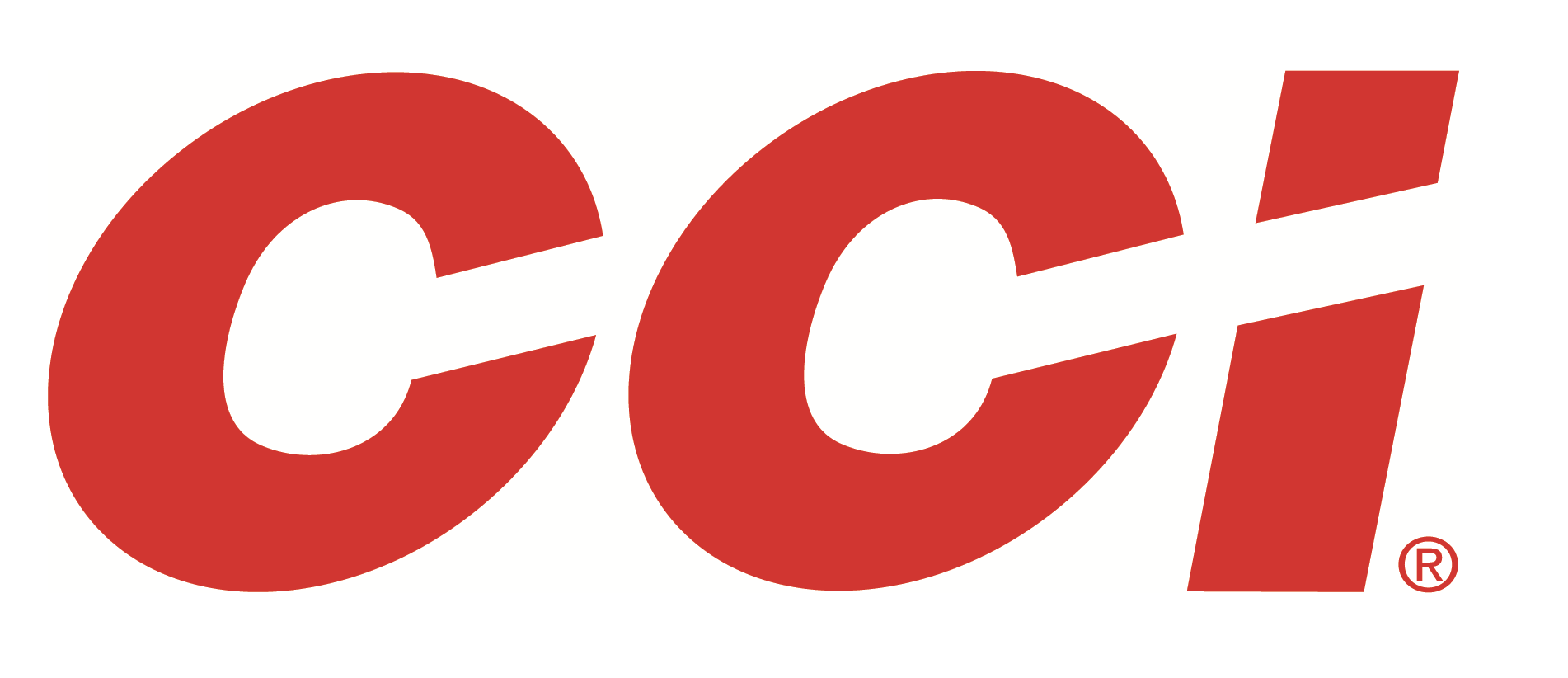 FOR IMMEDIATE RELEASECCI Rimfire Ammunition Wins Predator Xtreme2022 Readers’ Choice Gold Award for the 6th Consecutive YearLEWISTON, Idaho – January 20, 2022 – The readers of Predator Xtreme awarded CCI the 2022 Gold Award in the category of Rimfire Ammunition. The Readers’ Choice Awards are 100-percent reader driven and deliver unbiased views of what every day hunters use and count on in the field. The award was given to CCI during the 2022 SHOT Show, January 18 at the Sands Expo Center in Las Vegas, Nevada.“We are proud the Predator Xtreme readers recognize us as the best rimfire ammunition for their pursuits and we are honored to receive this award,” said CCI Rimfire Product Manager Dan Compton. “Products such as VNT offers both long-range accuracy and explosive terminal performance, and Maxi-Mag JHP provides all-around precision and power in the field or at the range. Varmint and predator hunters love them.”“It’s official, CCI has now taken Gold in the Rimfire category six years in a row,” said Predator Xtreme Publisher Derrick Nawrocki. “The Predator Xtreme brand, now 25 plus years in the market, stands alone as the top predator hunting media source. These Reader’s Choice Awards allow our readers to tell us who they think is the best. Our readers are extremely loyal to the products they use. CCI has long been a fan favorite and continues to be that consistent brand our readers trust time and time again.”CCI Pour Packs hold 125 rounds of Maxi-Mag or VNT. The convenient cartons pour easily for high-volume shooting at the range or in the field. When the fun’s over, they’re easy to reclose until your next shoot. Maxi-Mag JHP ammunition provides the precision and all-around performance for a wide range of shooting and hunting, while VNT’s thin jacket and polymer tip offers accuracy and explosive expansion on impact.For more information on all products from CCI Ammunition, go to www.cci-ammunition.com. Press Release Contact: JJ ReichSenior Manager – Press RelationsE-mail: VistaPressroom@VistaOutdoor.comAbout CCI AmmunitionDick Speer founded Cascade Cartridge, Inc. in 1951 next to the Snake River in Lewiston, Idaho. The company manufactured and marketed centerfire primers for government use in its infancy. CCI now develops them for sporting applications as part of Vista Outdoor and is the world leader in rimfire products. The company also produces industrial powerloads and Blazer ammunition. CCI is part of Vista Outdoor Inc., an outdoor sports and recreation corporation.